Câmara Municipal de Itaquaquecetuba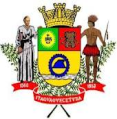 Estado de São PauloINDICAÇÃO Nº            837               /2018.INDICO À MESA, ao depois de cumpridas as formalidades regimentais, seja oficiado ao Exmo. Senhor Prefeito Municipal, providências junto à Secretaria Municipal de Serviços Urbanos, solicitando que seja realizado o Serviço de Troca de Lâmpada, na Rua Alfredo Chaves altura do nº 23, localizada no Bairro Parque Scaffild I, neste município.Plenário Vereador Maurício Alves Braz, em 24 de abril de 2018.CELSO REIS                             Vereador                               PSDB